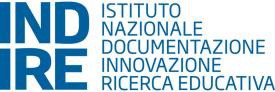 MATERIALI DI RIFERIMENTOTESTI LETTERARIDANTE A., Divina Commedia, a cura di U. Bosco e G. Reggio, Mondadori education, Milano 2013;TESTI FILOSOFICIBRUNO  G., Degli Eroici Furori, in Dialoghi filosofici italiani, a c. di M. Ciliberto, Mondadori, Milano2000;FOUCAULT M., La volontà di sapere, Storia della sessualità (Vol I), trad. it. di P Pasquino e G. Procacci., Feltrinelli, Milano 2008;PLATONE, Simposio, a cura di G. Reale in Collana Fondazione Valla, Mondadori, Milano 2001;PLOTINO, Enneadi, trad. it. di R. Radice, Mondadori, Milano 2002;SPINOZA B., Etica, a cura di P. Cristofolini, Edizioni ETS, Pisa 2010;ALTRI TESTIBAINTON R. H., La Riforma Protestante, Einaudi, Torino 2000; CURI U., Miti d’Amore. Filosofia dell’Eros, Bompiani, Milano 2009; LONGHI R., Caravaggio, Abscondita, Milano 2015;PASOLINI P. P., Comizi d’amore, a cura di G. Chiarcossi e M. D’Agostini, Contrasto, Roma 2015;RIST J. M., Eros e Phyche. Studi sulla filosofia di Platone, Plotino e Origene, Vita e Pensiero, Milano 1995;MATERALI ON LINECONFESSIONE DI SCHLEITHEIMhttps://anabaptistwiki.org/mediawiki/index.php?title=Schleitheim_Confession_(source)DANTE – INFERNO – CANTO V ILLUSTRATO DA GUSTAVE DORÉhttps://ilpesodeisogni.wordpress.com/2014/11/24/dante-illustrato-inferno-canto-v/GASSMAN LEGGE DANTE – INFERNO, CANTO Vhttps://www.youtube.com/watch?v=Xf4oNvuJ2moTHE BEATLES – ALL YOU NEED IS LOVE (MUSIC VIDEO)https://www.youtube.com/watch?v=0zRW-A5aDuUFILMCOMIZI D’AMORE, dir. da Pier Paolo Pasolini, (1965);